Company name: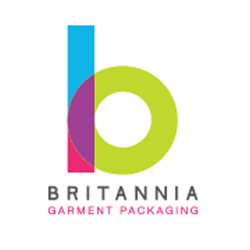 Delivery postcode only & telephone: Order quantity (moq 1000pcs):Pantone colour(s): 
Background colour: Text Colour:Which option(s) would you like a quote for? Please include the total size of the labels below:*please note with GOTs certified organic cotton labels they can only be produced dyed white using organic ink or natural and for this material we strongly advise against block prints and badge labels* Fold options please tick (please ensure you are okay with us adding the following sew space to the artwork as these are our minimum requirements when producing the folded labels). Do you also require size tabs? Please include all variants below: _________________________________________________________________________________Woven labelGOTS certified organic cotton in natural or dyed white please specifyPolyester satin labelSize: Size:Size: 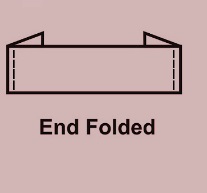 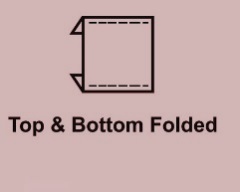 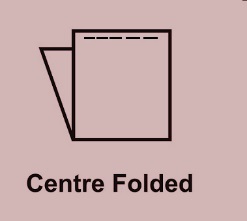 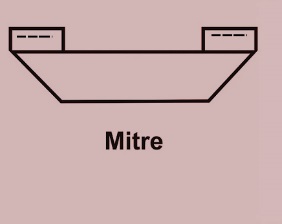 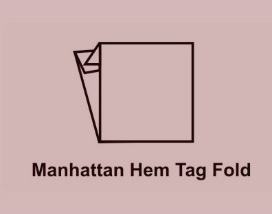 